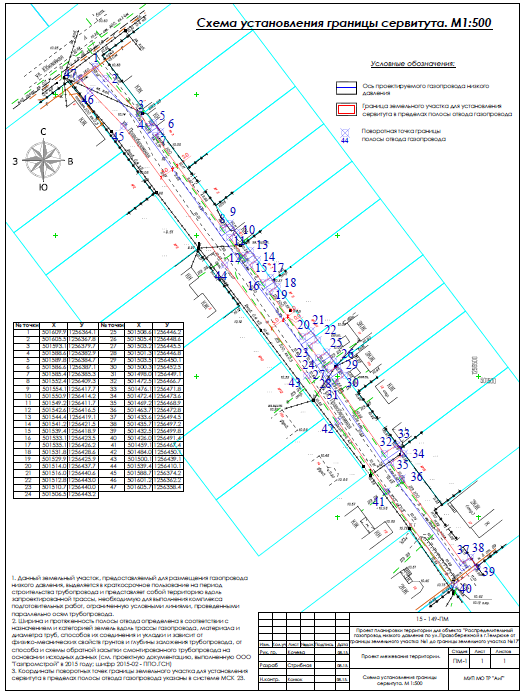 Заместитель главы Темрюкского городского поселения Темрюкского района                                                                         В.Д.ШабалинПРИЛОЖЕНИЕ № 2к постановлению администрацииТемрюкского городского поселенияТемрюкского районаот  26.11.2015 №   1306